 Weekly Wellness PlanDon ’t Blow the Joker  Place a deck of cards (with the Joker on the bottom) on top of a glass container. When the minute starts, have the player gently blow the cards off of the bottle until he/she gets to the Joker. The player that blows all of the cards off of the bottle except for the Joker in under a minute wins!  Deck of cards Glass container Cooperative Drawing Draw a picture together. Start with one piece of paper. The first person draws ONE thing then passes it to the next person who then draws ONE thing. Continue this until each person has had three turns to draw. Share the picture with everyone and talk about what is happening in the picture and why everyone drew the items they did.  Materials  Blank Paper  Pencil  TIPS FOR FAMILIES1.   Reach out to others, you guessed it, at least once daily for thirty minutes. Try to do FaceTime, Skype, phone calls, texting—connect with other people to seek and provide support. Do not forget to do this for your children as well. Set up virtual playdates with friends daily. We are sure your kids miss their friends, too! 2.   Stay hydrated and eat well. This one may seem obvious, but stress and eating often don’t mix well, and we find ourselves over-indulging, forgetting to eat, and avoiding food. Drink plenty of water, eat some good and nutritious foods, and challenge yourself to learn how to cook something new!3.   Develop a self-care toolkit. This can look different for everyone. A lot of successful self-care strategies involve a sensory component (seven senses: touch, taste, sight, hearing, smell, vestibular (movement) and proprioceptive (comforting pressure). An idea for each: a soft blanket or stuffed animal, a hot chocolate, photos of vacations, comforting music, lavender or eucalyptus oil, a small swing or rocking chair, a weighted blanket. A journal, an inspirational book, or a mandala coloring book is wonderful, bubbles to blow or blowing watercolor on paper through a straw are visually appealing as well as work on controlled breath. Mint gum, Listerine strips, ginger ale, frozen Starburst, ice packs, and cold are also good for anxiety regulation. For children, it is great to help them create a self-regulation comfort box (often a shoebox or bin they can decorate) that they can use on the ready for first-aid when overwhelmed. Spiritual Wellness ActivitiesDo Unto Otters - Do Unto Otters a story about the Golden Rule https://youtu.be/-ZhcdyJ_Oq4Spiritual Crafts for kids- pick the ones that are best for you to do at home. There are so many to choose from. Enjoy!https://www.freekidscrafts.com/religious-crafts/Physical Wellness Activities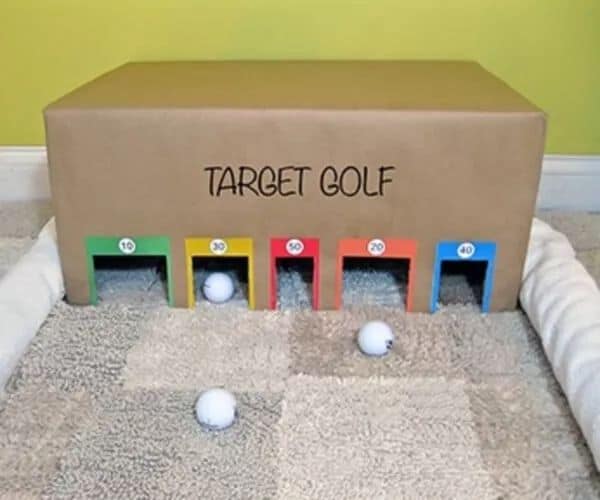 From <https://www.facebook.com/photo.php?fbid=10158441768986209&set=pcb.10158441786486209&type=3&theater>  Sardines  Similar to Hide and Seek. Pick one person to hide. Everyone else has to find them. Once they do they hide with them until everyone is together in the hiding spot. Materials None  Emotional Wellness Activities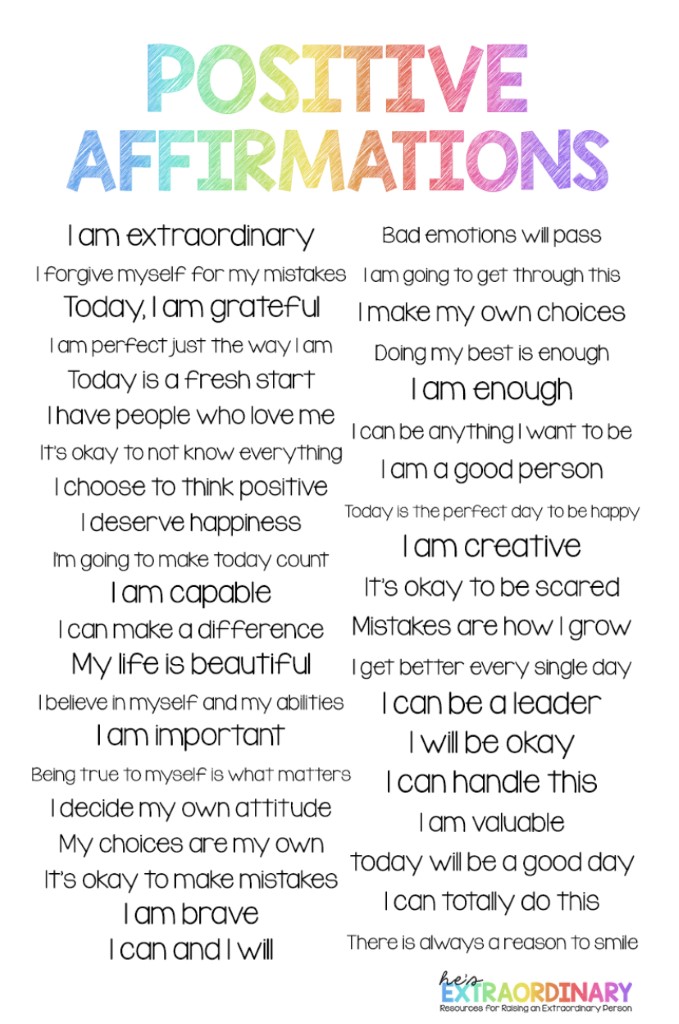                                                     Wellness Bingo ____________________________________________________________________________________________________________________________________________                                                                                 Family ActivitiesBlock Stack Have each player balance a plate on his/her head and try to stack five blocks on top of the plate.  5 blocks & 1 plate per player Breakfast Scramble  Cut the front of popular cereal boxes into 16 pieces and scramble them. Have the kids (either in groups or individually) try to put one of the cereal box puzzles back together. This is a pretty easy challenge, so it’s great to do in the beginning to build confidence!  Front of different types of breakfast cereal boxes 